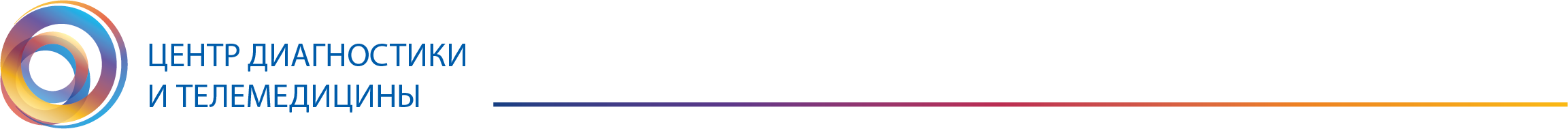 БАЗОВЫЙ КУРС ПО МАГНИТНО-РЕЗОНАНСНОЙ ТОМОГРАФИИ: основы метода и введение в нейрорадиологиюКурс в формате дистанционного самостоятельного обученияВЕБ-ЛЕКЦИИ (офлайн на образовательной платформе Учебного центра)МОДУЛЬ 1. «Физические основы магнитно-резонансной томографии»МОДУЛЬ 2. «МРТ в диагностике заболеваний и повреждений головного мозга»ПОД-МОДУЛЬ «Интракраниальные кровоизлияния»ПОД-МОДУЛЬ «Нарушения мозгового кровообращения по ишемическому типу»ПОД-МОДУЛЬ «Рассеянный склероз и другие многоочаговые изменения вещества головного мозга»ЛЕКТОРЫ КУРСА:Буренчев Дмитрий Владимировичд.м.н., зав. отделением рентгенологических и радионуклидных методов диагностики ГБУЗ «ГКБ им. А.К. Ерамишанцева ДЗМ», г. Москва Анисимов Александр Николаевич внештатный специалист по применению МРТ «Сименс Здравоохранение», ООО «Тонус МРТ», г. Нижний НовгородТрофименко Ирина Анатольевнак.м.н., врач-рентгенолог МЦ Наири, г. Ереван1. Лекция.Физические основы МРТАнисимов Александр Николаевич2. Лекция.Параметры импульсных последовательностей, понятие об SNR и пространственном разрешенииТрофименко Ирина Анатольевна3. Лекция.Устройство МР томографа, типы катушек, ключевые принципы сканирования Анисимов Александр Николаевич4. Лекция.Техника безопасности при работе с МРТАнисимов Александр Николаевич5. Тестовые задания.Техника безопасности при работе с МРТАнисимов Александр Николаевич6. Лекция.МР-диффузияТрофименко Ирина Анатольевна7. Лекция.Артефакты в магнитно-резонансной томографииТрофименко Ирина АнатольевнаПРОМЕЖУТОЧНЫЙ ТЕСТОВЫЙ КОНТРОЛЬПРОМЕЖУТОЧНЫЙ ТЕСТОВЫЙ КОНТРОЛЬ1. Лекция.МР-анатомия головного мозгаКротенкова Ирина Андреевна2. Лекция.Импульсные последовательности, применяемые в МР-исследованиях головного мозгаТрофименко Ирина АнатольевнаПРОМЕЖУТОЧНЫЙ ТЕСТОВЫЙ КОНТРОЛЬПРОМЕЖУТОЧНЫЙ ТЕСТОВЫЙ КОНТРОЛЬ1. Лекция.Интракраниальные кровоизлиянияБуренчев Дмитрий Владимирович2. Набор клинических наблюдений для самостоятельного изучения.Интракраниальные кровоизлиянияКротенкова Ирина Андреевна1. Лекция.Нарушения мозгового кровообращения по ишемическому типуКоновалов Родион Николаевич2. Набор клинических наблюдений для самостоятельного изучения.Нарушения мозгового кровообращения по ишемическому типуКротенкова Ирина Андреевна1. Лекция.Рассеянный склероз и другие многоочаговые изменения вещества головного мозгаКремнева Елена Игоревна2. Набор клинических наблюдений для самостоятельного изучения.Рассеянный склероз и другие многоочаговые изменения вещества головного мозгаКротенкова Ирина АндреевнаПРОМЕЖУТОЧНЫЙ ТЕСТОВЫЙ КОНТРОЛЬПРОМЕЖУТОЧНЫЙ ТЕСТОВЫЙ КОНТРОЛЬ